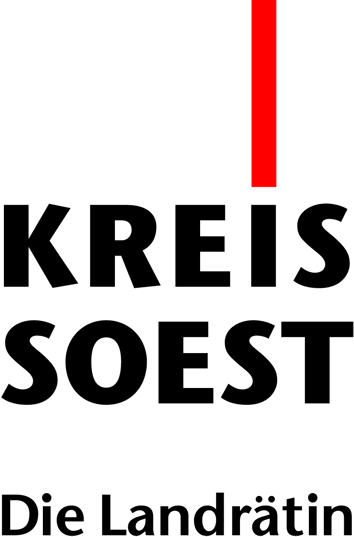 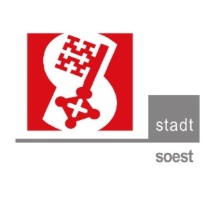 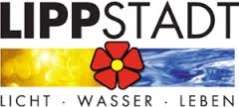 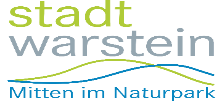                Handreichung zum Kinderschutz Inhalt										      Seite1.   Gewichtige Anhaltspunkte für eine Gefährdung				12.   Befugnisse und Verpflichtungen im Kinderschutz			 	43.   Vorgehen bei Anzeichen einer Kindeswohlgefährdung			4  3.1 Akute Gefährdung 								4  3.2 Vermutete Gefährdung 								5  3.3 (Vermutete) sexualisierte Gewalt						6	4.   Ansprechpersonen im Kreis Soest						6	5.   Gespräche mit Eltern bei einer (vermuteten) Gefährdung			76.   Verbindliche Absprachen zur Abwendung einer Gefährdung		97.   Meldung einer Kindeswohlgefährdung an das Jugendamt   		11		1. Gewichtige Anhaltspunkte für eine KindeswohlgefährdungDie nachfolgend aufgeführten Anhaltspunkte sind keine abschließende Auflistung, es sind Beispiele beobachtbarer Warnzeichen unterschiedlichen Schweregrades und erfassen nicht alle denkbaren Gefährdungssituationen. Ob festgestellte Risikofaktoren tatsächlich zu einer Kindeswohlgefährdung führen, ist unter Zuhilfenahme der Anonymen Fachberatung (siehe 4. Ansprechpersonen im Kreis Soest, Seite 5) im Einzelfall zu bewerten.„Gewichtig“ bedeutet: Die Anhaltspunkte weisen auf eine dauerhaft und massiv schädigende Situation hin; diese ist zu unterscheiden von einer nicht optimalen Versorgungs- und Erziehungssituation.Äußeres Erscheinungsbild/Grundversorgung des Kindes/Jugendlichen massive oder wiederholte Zeichen von Verletzungen (z. B. Blutergüsse, Striemen, Narben, Knochenbrüche, Verbrennungen) ohne erklärbar unverfängliche Ursachehäufige Krankenhausaufenthalte aufgrund von angeblichen Unfällenerkennbare starke Unterernährung/Überernährung erkennbarer Flüssigkeitsmangel (Dehydrierung) Fehlen jeglicher Körperhygiene (z. B. Schmutz- und Kotreste auf der Haut des Kindes, faulende Zähne) mehrfach völlig witterungsunangemessene oder völlig verschmutzte Bekleidung, viel zu kleine Schuheübermüdetes Erscheinungsbild (dauerhaft blasse Haut, tiefe Augenringe etc.)Verhalten des Kindes extrem unregelmäßiger oder ausbleibender Besuch der Kindertagesstättewiederholter und anhaltender Schulabsentismuswiederholte oder schwere gewalttätige und/oder sexuelle Übergriffe gegen andere Personenwirkt berauscht und/oder benommen bzw. im Steuern seiner  Handlungen unkoordiniert (Einfluss von Drogen, Alkohol, Medikamente)wiederholtes apathisches, depressives, sexualisiertes, aggressives oder stark verängstigtes Verhalten selbstverletzendes Verhalten, suizidale ÄußerungenEssstörungenÄußerungen, die auf Misshandlung, sexualisierte Gewalt oder Vernachlässigung hinweisenAusdrucksformen, die auf kindliche Macht- und Hilflosigkeit hindeuten könnenHinweise auf ein mögliches Schweigegebothält sich wiederholt zu altersunangemessenen Zeiten ohne  Erziehungsperson in der Öffentlichkeit auf (z. B. nachts allein auf dem Spielplatz)hält sich an jugendgefährdenden Orten auf (z. B. Lokale aus der Prostitutionsszene, Spielhalle, Nachtclub)wiederholtes delinquentes VerhaltenVerhalten der Erziehungspersonen der häuslichen Gemeinschaftkörperliche und/oder psychische Gewalt zwischen Erziehungspersonenkörperliche Gewalt gegenüber dem Kind/Jugendlichen (z.B. Schütteln, Schlagen, Einsperren, Aussperren)Psychische Misshandlung (z.B. Erniedrigen, Verspotten, Abwerten, Verängstigen, Androhen schwerer physischer und/oder psychischer Strafenunzureichende oder völlig unzuverlässige Bereitstellung von NahrungGewährung des unbeschränkten Zugangs zu gewaltdarstellenden oder    pornographischen MedienGewährung des unberechtigten Zugangs zu WaffenVerweigerung der Krankheitsbehandlung und/oder Förderung behinderter/kranker Kinder/JugendlicherIsolierung des Kindes/Jugendlichen (z. B. Kontaktverbot zu Gleichaltrigen)mangelnde Kooperationsbereitschaft, Unvermögen Absprachen einzuhalten und Hilfen anzunehmenFamiliäre SituationKleinkind/Kind wird häufig oder über einen längeren Zeitraum unbeaufsichtigt oder in der Obhut offenkundig ungeeigneter Personen gelassenKind/Jugendlicher wird zur Begehung von Straftaten oder sonst verwerflichen Taten eingesetzt (z. B. Diebstahl, Bettelei, Prostitution)Parentifizierung (Kind/Jugendlicher übernimmt altersunangemessen Verantwortung für die Versorgung/Beaufsichtigung/Pflege in der Familie)Massiver Trennungs-/ScheidungskonfliktPersönliche Situation der Erziehungspersonen der häuslichen Gemeinschaftstark verwirrtes Erscheinungsbild (führt Selbstgespräche, reagiert nicht auf Ansprache)    wiederholt berauschte und/oder benommene bzw. eingeschränkt steuerungsfähige      Erscheinung, die auf massiven, verfestigten Drogen-, Alkohol bzw.   Medikamentenmissbrauch hindeutet Gravierende psychische Erkrankung (Wahnvorstellungen, Depression, Panikattacken etc.)völliger Verlust der ImpulskontrolleWohnsituationwiederholt unbekannter Aufenthalt der Familiedrohende oder tatsächliche Obdachlosigkeit (Familie bzw. Kind lebt auf der Straße)   Wohnung ist stark vermüllt, völlig verdreckt oder weist Spuren äußerer       Gewaltanwendung auf (z. B. stark beschädigte Türen)   Nichtbeseitigung von erheblichen Gefahren (für Klein-/Kinder) im Haushalt (z. B. durch defekte Stromkabel oder ungesicherte Steckdosen, Herumliegen von Tabak, „Spritzbesteck“ etc., zugängliche Reinigungsmittel)    Das Fehlen von eigenem Schlafplatz des Kindes/Jugendlichen bzw. von jeglichem Spielzeug des KindesVersorgung mit Strom, Wasser, Heizung ist nicht gegebenErgeben sich gewichtige Anhaltspunkte, ist eine insoweit erfahrene Fachkraft zur Gefährdungseinschätzung hinzuzuziehen. 2. Befugnisse und Verpflichtungen im Kinderschutz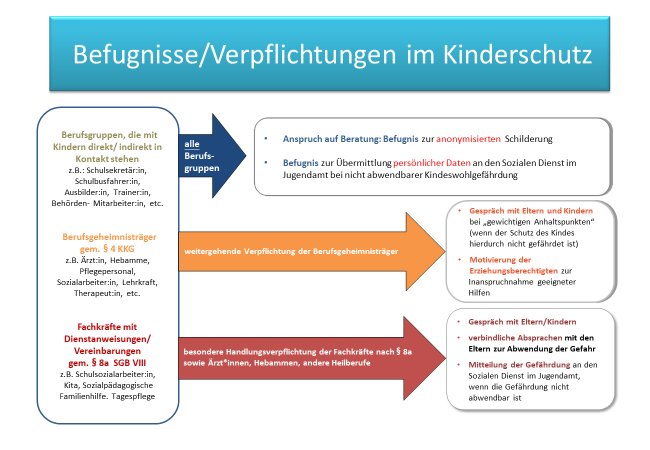 3. Vorgehen bei Anzeichen einer Kindeswohlgefährdung3.1 Akute Gefährdung Eine akute Gefährdung ist eine unmittelbare, erhebliche Gefahr für das Kind und bedeutet: es muss sofort etwas zur Herstellung der Sicherheit des Kindes unternommen werden.5 Anzeichen akuter Gefährdung:Anhaltspunkte mit einem erheblichen Hinweiswert auf eine gegenwärtige Misshandlung, ernsthafte Vernachlässigung oder sexuelle GewaltUnmittelbarer Eindruck einer ernsthaften Beeinträchtigung der Fürsorgefähigkeiten des gegenwärtig betreuenden Elternteils durch Krankheit, Sucht oder GewaltGewalttätiges oder in hohem Maß unkontrolliertes Verhalten einer Person mit Zugang zum KindDie plötzliche Verweigerung von Zugang zu einem Kind im Kontext bereits vorliegender Hinweise auf eine GefährdungElterliche Verantwortungsabwehr und Ablehnung von Hilfen bei deutlichen Hinweisen auf eine Kindeswohlgefährdung3.2 Vermutete Gefährdung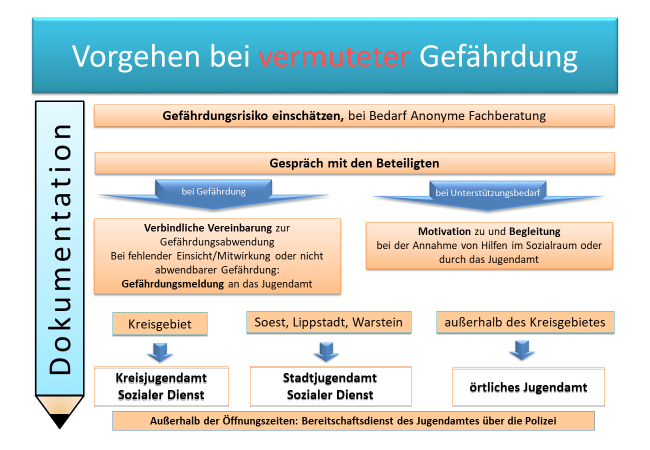 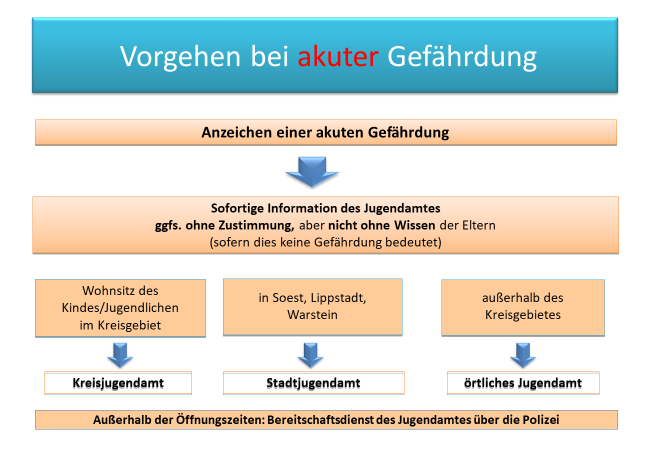 3.3 (Vermutete) sexualisierte Gewalt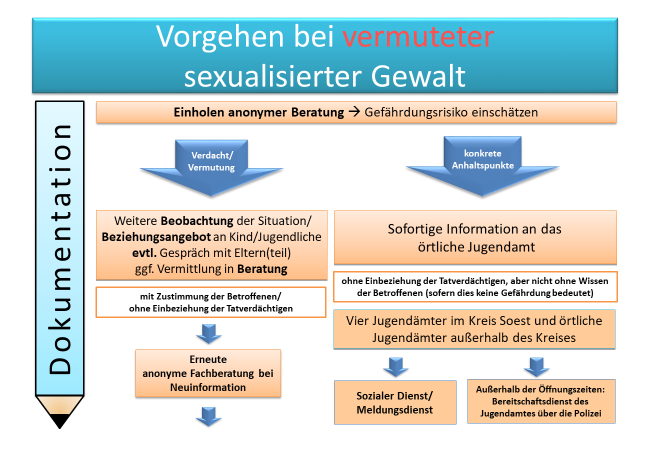 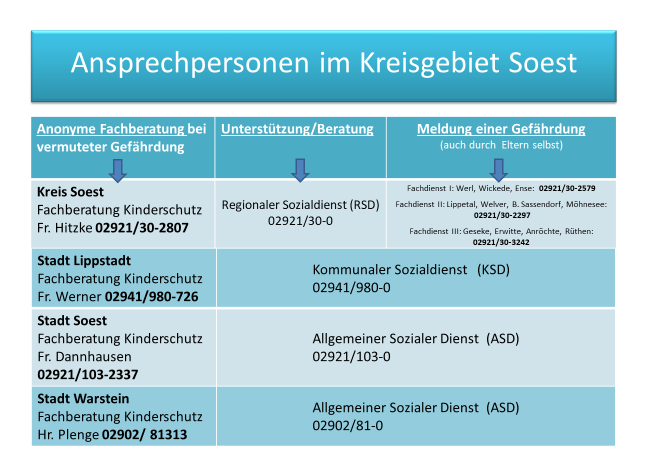 5. Gespräche mit Eltern bei einer vermuteten GefährdungGrundhaltungBalance zwischen Einfühlung und Distanz (verstehen, aber nicht einverstanden sein, Haltung klar vermitteln )Wertfreie Herangehensweise, d.h. klare sachliche Beschreibung der Beobachtungen (Keine Anschuldigungen, keine Vorwürfe)Wertschätzung, vertrauensvoller Ansatz (Respektvolle Anerkennung der Elternrolle)Perspektive der Eltern einnehmen (Not der Eltern wahrnehmen und anerkennen)Offenheit (Eigene Handlungsschritte nachvollziehbar darstellen, Grenzen aufzeigen)Grundlagen der GesprächsführungIn jedem Gespräch sind sowohl sachliche Informationen als auch Beziehungsbotschaften enthalten. Beachten Sie folgende Gesprächsregeln: Gespräche vorbereiten, Gesprächsleitfaden nutzen : Schwierige Gespräche sollten gut vorbereitet werden. Nehmen Sie sich Zeit für die Begrüßung, den Hauptteil, den Gesprächsabschluss und die Nachbereitung. Atmosphäre: Achten Sie auf die Rahmenbedingungen des Gesprächs! (nicht zwischen Tür und Angel) Rollenklärung: eigene Gefühle im Vorfeld reflektieren, eigene Grenzen und Möglichkeiten kennen „Türöffner“: positiven Einstieg suchen, z.B. Erscheinen/Gesprächsbereitschaft der Eltern wertschätzen Ich-Botschaften verwenden: Ich-Botschaften sind weniger anklagend als Du-Botschaften. „Mir ist aufgefallen, dass ...“, „Ich bin besorgt um ...“ Offene Fragen stellen: Fragen offen, positiv, wertfrei und verständlich formulieren. „Wie gehen wir weiter vor? Was schlagen Sie vor? Was haben Sie für einen Standpunkt dazu? Was wurde Ihnen in der Beratungsstelle angeboten?“Fragentypen die Sie vermeiden sollten! (mit solchen Fragen bringen Sie die Eltern in Bedrängnis):Warum-Fragen, Suggestivfragen = Antworten in den Mund legen, Fragen mit Vorannahmen/ Unterstellungen, Fragewiederholungen, Vorwürfe, Bewertungen, Drohungen Aktives Zuhören: Sorgen und Ängste der Eltern wahrnehmen und verstehenLösungsorientierung: Bleiben Sie nicht auf das Problem fokussiert, helfen Sie den Eltern auf die Lösungs-seite. Mögliche Grenzen des Gespräches akzeptieren: Nicht „mit dem Kopf durch die Wand“Konkrete GesprächsbausteineDie Gründe für das Gespräch klar benennen und eigene Sorge formulieren : „ich bin in Sorge um Ihr Kind, weil ich beobachtet habe, dass...“ Normalisieren: Kinder sind herausfordernd : „Es gibt viele Eltern, die hin und wieder an ihre Grenzen stoßen.“ Verdacht klar benennen/Aufzeigen von Konsequenzen : „Ich vermute, dass...“ „Ich bin verpflichtet zu handeln, so dass ich mir keine Sorgen um das Kind mehr machen muss...“ Haltung der Eltern dazu erfragen : „Wie sehen Sie das?“ Herausarbeitung des Unterschiedes in der Wahrnehmung : Ich verstehe, was Sie meinen, ich sehe das etwas anders/ich vermute eher, dass...“ Gemeinsames Ziel annehmen: Schutz und gute Entwicklungsmöglichkeiten des Kindes „Sie wollen, dass es Ihrem Kind gut geht, dies ist auch mein Anliegen.“ Verantwortung klar vermitteln : „Es ist trotzdem wichtig, dass Sie in solchen Momenten die Bedürfnisse des Kindes wahrnehmen.“ „Es ist Ihre Aufgabe als Mutter/Vater für das körperliche und seelische Wohl des Kindes zu sorgen.“ Stärken abfragen und gemeinsam Ideen für Verbesserung der Situation entwickeln : „Wie sahen schöne gemeinsame Zeiten aus? Steht Ihnen jemand zur Seite?“ Hilfsmöglichkeiten aufzeigen und Ansprechpersonen benennen bzw. Kontakt vermitteln „In Ihrem Fall kann ich mir gut vorstellen, dass Ihnen ... hilft.“ Bedürfnisse des Kindes gemeinsam reflektieren : „Können Sie sich vorstellen, was Ihr Kind jetzt brauchen könnte?“ Klare verbindliche Vereinbarung über das weitere Vorgehen : „Wir haben jetzt vereinbart, dass Sie am ... das nächste Mal zu mir kommen und dass Sie bis dahin ... machen.“ 6. Verbindliche Absprachen zur Abwendung einer GefährdungSchweigepflichtentbindungHiermit entbinde ich, __________________________________________________geboren am _________________________________________________________Herrn/Frau __________________________________________________________
von der Schweigepflicht gegenüber _____________________________________________________________________________________________________________________________________     _____________________________________Ort, Datum					Unterschrift7. MeldebogenVerbindliche Absprachen zur Abwendung einer KindeswohlgefährdungVerbindliche Absprachen zur Abwendung einer KindeswohlgefährdungGrunddaten EinrichtungGrunddaten Einrichtung                                  Name der Einrichtung/FachkraftAnschriftTelefonEltern/ Sorgeberechtigte  Eltern/ Sorgeberechtigte  NamenAnschriftTelefonfür Kind/Jugendliche(n):für Kind/Jugendliche(n):NameGeburtsdatumAnschriftIn welcher Weise ist das Kindeswohl gefährdet?In welcher Weise ist das Kindeswohl gefährdet?Zur Wiederherstellung des Kindeswohls werden folgende Vereinbarungen getroffen:Das ist zu tun:Wer:3.   Bis zum:Zur Wiederherstellung des Kindeswohls werden folgende Vereinbarungen getroffen:Das ist zu tun:Wer:3.   Bis zum:4. Kontrolle der Vereinbarungen:Folgendes wird kontrolliert:Datum:durch:Die Kontrolle endet, wenn alle Beteiligten darin übereinstimmen, dass das Kindeswohl nicht mehr gefährdet ist.4. Kontrolle der Vereinbarungen:Folgendes wird kontrolliert:Datum:durch:Die Kontrolle endet, wenn alle Beteiligten darin übereinstimmen, dass das Kindeswohl nicht mehr gefährdet ist.5. Bei Nichteinhaltung der Vereinbarungen informiert (Name):wen: (Name):5. Bei Nichteinhaltung der Vereinbarungen informiert (Name):wen: (Name):6. Beschreibung der angestrebten Situation (Ziel): 6. Beschreibung der angestrebten Situation (Ziel): Wir stimmen der Vereinbarung zu:Unterschriften:Eltern/Sorgeberechtigte: ………………………………………………………….Einrichtung:…………………………………………………………………………soweit möglich, Kind/Jugendlicher:……………………………………………….Sonstige:…………………………………………………………………………….Wir stimmen der Vereinbarung zu:Unterschriften:Eltern/Sorgeberechtigte: ………………………………………………………….Einrichtung:…………………………………………………………………………soweit möglich, Kind/Jugendlicher:……………………………………………….Sonstige:…………………………………………………………………………….Überprüfung der Vereinbarungen:Datum: Wer:Überprüfung der Vereinbarungen:Datum: Wer:Ergebnis der Überprüfung:o Neue Kontrollvereinbarungeno Keine neuen Vereinbarungen, aber Hilfen/Maßnahmen werden fortgesetzto Keine weiteren Maßnahmen notwendigo Schutzmaßnahmen nicht ausreichend, weitere Stellen müssen informiert werden  Ergebnis der Überprüfung:o Neue Kontrollvereinbarungeno Keine neuen Vereinbarungen, aber Hilfen/Maßnahmen werden fortgesetzto Keine weiteren Maßnahmen notwendigo Schutzmaßnahmen nicht ausreichend, weitere Stellen müssen informiert werden  Meldung an das Jugendamt über eine Kindeswohlgefährdung Meldung an das Jugendamt über eine Kindeswohlgefährdung EinrichtungAnsprechpartner/inTelefonMinderjährige/rMinderjährige/rNameGeburtsdatumAnschrift TelefonEltern Eltern NameAnschriftTelefonGewichtige Anhaltspunkte für eine KindeswohlgefährdungWas wurde wann von wem beobachtet?Gewichtige Anhaltspunkte für eine KindeswohlgefährdungWas wurde wann von wem beobachtet?Ergebnis der Einschätzung des Gefährdungsrisikos durch insoweit erfahrene Fachkraft (falls Beratung erfolgt)Ergebnis der Einschätzung des Gefährdungsrisikos durch insoweit erfahrene Fachkraft (falls Beratung erfolgt)Bereits getroffene und für erforderlich gehaltene weitere MaßnahmenBereits getroffene und für erforderlich gehaltene weitere MaßnahmenErgebnis der Beteiligung der Eltern/Sorgeberechtigten, sowie des Kindes/JugendlichenErgebnis der Beteiligung der Eltern/Sorgeberechtigten, sowie des Kindes/JugendlichenBeteiligte Fachkräfte des Trägers, insoweit erfahrene Fachkraft,ggf. bereits eingeschaltete Träger von MaßnahmenBeteiligte Fachkräfte des Trägers, insoweit erfahrene Fachkraft,ggf. bereits eingeschaltete Träger von MaßnahmenWeitere Beteiligte oder BetroffeneWeitere Beteiligte oder Betroffene